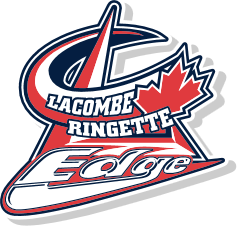 Wednesday, March 23, 2022, at 7:00pmRAB Policy- We need to adopt a goalie policy before the 22/23 season or we will no longer be in good standing with RABWe can adopt their policy, or come up with a stronger policyU10, 25% to Dec 31, and 25% Jan 1st- end of season is the max a goalie can playU12- a goalie can only play 75% of the timeReasoning is to develop more goal tendersU14 – open: no rulesPOLICY- goes to AGMSherri O’Muir makes a motion that we adopt RAB’s goal tending policy as written, at our AGM. Lori Winslow seconds. All in favour. Motion carriedRegistration FeesU10-U19: $600U6- $175Goalie Fee: $150U10-1 & 2: will be refunded to $350No fundraising: $1000AGM discount applied to U10-3 – U19, with the exception of goaliesAfter Sept 1: $850Refunds minus $65.00 admin fee until Oct 1, Oct 31 for 1st time playersRay Teskey makes a motion to adopt these new fees for the 22/23 season. Sherri O’Muir seconds. All in fovour. Motion carriedAmanda Hatto makes a motion to adopt the U10 formation as amended. Carmen Wilson seconds. All in favour. Motion carried.Team Formation Process U10 U10 is unique among the age divisions.  Due to the large size, the four-year age span and the diversity of experience present, U10 teams will be formed using several factors, in addition to evaluation results.Players who will be nine (9) in the current playing year will be eligible to play Step 2 and 3Players who will be seven (7) eight (8) in the current playing year will be eligible to play Steps 1, 2 and 3Players who will be six (6) in the current playing year will be eligible to play Steps 1 and 2.Goalie play does not factor in evaluations, as no player shall play the position full timePhysical size and maturity level will be a minor factor when determining where a “bubble” player will be suited to develop best. It will also be used to distribute players between teams of the same StepFirst year U10 have little game play experience, and as such, evaluations may be limited to skating ability (UAA) only. Game play evaluations for these players have been shown to be of limited additional value. Returning Step 2 and 3 players will be evaluated in game play situations.   Meeting adjourned: 9:02pmNext meeting: AGM Wednesday, April. 7, 2022 at 6:30 pmOn. Wednesday March 6, 2022, in an email, Carmen Wilson made a motion to accept the budget for the 2022-2023 season as presented. Lori Winslow seconds the motion. All in favour. Motion carried. 